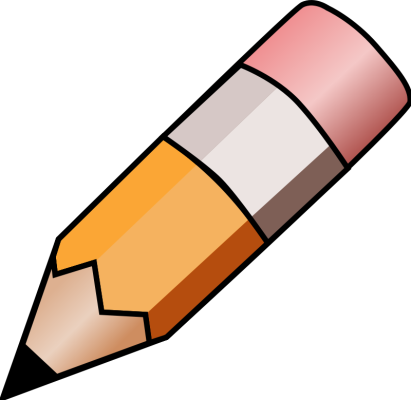 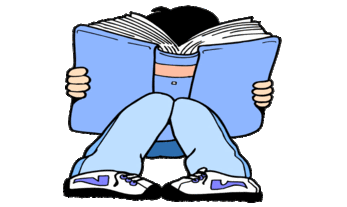 YEAR 5 HOME LEARNING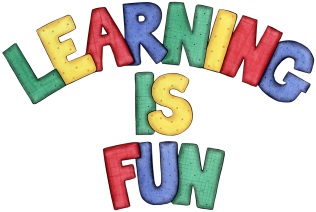 YEAR 5 HOME LEARNINGDate Set22/11/19Date Due27/11/19MathleticsThis week will be focussing on: Additional and Subtraction calculations. The children will need to log on to their Mathletics accounts that can be accessed form mathletics.comSpellodromeThis week, children will be focusing on the following words.The children will only need to focus on the first 10 highlighted words for this week.Spellings can also be found on spellodrome.com ulceracidbalancedceasescarceconvincecrevicedescentglaciercirculationprecedecapacitypreferenceceramicsprocedurereplaceableexistenceimportantproceedannounceWritingIn line with our new British History topic, this week the children will be creating a quiz on the Gunpowder plot. Children should research key events in the story and create a minimum of 10 questions, with 4 possible answers (multiple choice) e.g.: In what year did the Gunpowder plot take place?a) 1605b) 1606c)1666d) 1705In computing the children will then have the opportunity to create an online quiz for their friends to play.ReadingRecommended daily reading time: KS2 40 minutes.Home Learning ProjectDate Set:                       N/A                             Date Due:GreekPlease go to Greek Class Blog for Greek Home LearningGreek Class - St Cyprian's Greek Orthodox Primary Academy